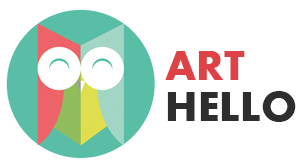                      Центр для детей                                                                        «ART HELLO»                              194354 Россия, Санкт-Петербург, ул. Лиственная д.16		Договор № ___на оказание услуг по присмотру за ребёнком дошкольного возраста и бронирования места в частном детском саду «ART HELLO» «___» ___________ 2018г.									г. Санкт-Петербург	Общество с ограниченной ответственностью «АРТХЕЛЛО» в лице генерального директора Тюрина Павла Олеговича, действующего на основании Устава, именуемое в дальнейшем «Исполнитель», с одной стороны, и _____________________________________________________________________________________ паспорт: серия ________ № __________________ выдан _______________________________________________когда «____» _________________ г., зарегистрированный (ая) по адресу: ________________________________________________________________________________________________тел.: ___________________________именуемый (ая) в дальнейшем «Заказчик», действующий (ая) в интересах несовершеннолетнего ребёнка _______________________________________________________________________________________________ «_____» _________________ года рождения заключили настоящий договор о нижеследующем:1. Предмет договора1.1 Исполнитель предоставляет, а Заказчик оплачивает услуги, связанные с содержанием, присмотром и уходом за Воспитанником, основанные на сохранение и безопасности жизни ребёнка, уважении к его личности, недопущение любых форм физического и психологического насилия, эмоционального благополучия ребёнка с учётом его индивидуальных особенностей.1.2 Исполнитель предоставляет, а Заказчик оплачивает услугу по бронированию места в детском саду.2. Обязанности ИсполнителяИсполнитель обязан:2.1 Обеспечить охрану жизни и укрепление физического и психического здоровья ребёнка; его интеллектуальное, физическое и личностное развитие; развитие его способностей и интересов; осуществлять индивидуальный подход к ребёнку, учитывая особенности его развития; заботиться об эмоциональном благополучии ребёнка; осуществлять уход и присмотр за ребёнком.2.2 Обеспечить в помещении условия, соответствующие санитарным и гигиеническим требованиям, а также оснащение, соответствующие обязательным нормам и правилам безопасности при эксплуатации.2.3 Прогулку ребёнка осуществлять на специально предназначенной территории, отвечающим требованиям безопасности, под пристальным вниманием.  2.4 Организовать предметно – развивающую среду (помещение, оборудование, книги, игры, развивающие игрушки и т.д.)2.5 Организовать деятельность ребёнка в соответствие с его возрастом и индивидуальными особенностями.2.6 Обеспечить ребёнка сбалансированным питанием, необходимым для его нормального роста и развития, с учётом разрешённых и запрещённых родителями видов продуктов (Приложение №1 Анкета ребёнка)2.7 Установить следующий график посещения ребёнком детского сада по адресу: г. Санкт-Петербург, 	        ул. Лиственная д.16, лит. А (нужное подчеркнуть):2.7.1 Ежемесячно, полный день;2.7.2 Ежемесячно, неполный день (5 дней);2.7.3 Ежемесячно, неполный день (3 дня);2.8 В детском саду устанавливаются выходные дни: суббота и воскресенье, а также все официальные государственные праздники, в соответствие с трудовым законодательством РФ.2.9 Обеспечить сохранность имущества ребёнка (одежда, обувь, предметы личной гигиены).2.10 Обеспечить соблюдение требований Федерального закона от 27 июля 2006г. N 152-ФЗ «О персональных данных» в части сбора, хранения и обработки персональных данных Заказчика и Воспитанника.2.11 Обеспечить своевременный контроль за прохождением работниками учреждения плановых медицинских осмотров.3. Права ИсполнителяИсполнитель вправе: 3.1 Запрашивать у Заказчика документы, имеющие отношение к процессу пребывания ребёнка.3.2 Отказать представителю Заказчика в просьбе присутствовать в помещение, на прогулке, а также в праве приводить или забирать ребёнка без соответствующего документа, реквизиты которого отражены в п.4.3.1 настоящего договора.3.3 Вносить предложения по совершенствованию условий воспитания и развития ребёнка в семье.3.4 Вносить изменения в условия настоящего договора с согласия Заказчика.3.5 Расторгнуть настоящий договор досрочно, уведомив об этом Заказчика письменным заявлением за 14 календарных дней.3.6 Периодически, не более 4х раз в год, закрывать детский сад на 1 (один) день по производственной необходимости, предварительно уведомив Заказчика.3.7 Предоставить по заявке Заказчика дополнительные услуги Воспитаннику за отдельную плату, наименование которого определены в приложении, являющемся неотъемлемой частью настоящего Договора (далее-Дополнительные услуги).3.8 Устанавливать и взимать с Заказчика плату за услуги по настоящему Договору.3.9 Отчислить Воспитанника из детского сада по основаниям, установленным в п. 6.6 настоящего Договора.4. Обязанности ЗаказчикаЗаказчик обязан:4.1 При посещении детского сада в соответствие с графиком, указанным в п. 2.7.1; 2.7.2 или 2.7.3 :4.1.1 Ежемесячно, не позднее 5 числа оплачивать услуги, указанные в п.1.1, за следующий месяц в размере:- 35000 руб/месяц полный день; 5 дней в неделю с 8:00 до 19:00- 22500 руб/месяц неполный день; 5 дней в неделю с 9:00 до 13:00- 15000 руб/месяц неполный день; 3 дня в неделю с 9:00 до 13:00Сумма ежемесячных платежей может изменяться Исполнителем, при этом об изменении стоимости услуг он должен информировать Заказчика не менее чем за 30 дней на информационной доске учреждения и по электронной почте.Подарочные сертификаты для оплаты услуг детского сада не принимаются.4.1.2 В течении 3 дней после подписания Договора оплатить услугу, указанную в п.1.2 (бронирование места), на развитие и совершенствование детского сада:- 17500 руб/год полный день;- 7500 руб/год неполный день; Взнос на развитие и совершенствование детского сада является ежегодным и подлежит оплате по истечении срока действии данного договора, не позднее 5(пятого) числа в течении 3(трёх) дней.Подарочные сертификаты для оплаты ежегодного взноса не принимаются.4.1.3 Все расчёты по настоящему Договору производятся путём внесения наличных денежных средств в рублях в кассу Исполнителя, либо безналичными денежными средствами на расчётный счет Исполнителя.4.2 Заказчик обязуется забирать ребёнка не позднее 19.00 при посещении группы полного дня и не позднее 13.00 при посещении группы неполного дня (нужное подчеркнуть). Оставлять ребенка после вышеуказанного в настоящем пункте времени можно строго по предварительному согласованию с Исполнителем и с повременной оплатой в соответствие со стоимостью, указанной в Приложении №3 к настоящему договору. Заказчик обязан лично передавать и забирать ребёнка у Исполнителя, не передоверяя ребёнка третьим лицам.4.2.1 Иные условия: ________________________________________________________________________________________________(ФИО, статус лица, имеющих право приводить и забирать ребёнка)4.3 Соблюдать Правила Внутреннего Распорядка (Приложение №2).4.4 Своевременно информировать Исполнителя о предстоящем отсутствия ребёнка, о его болезни по телефону Центра для детей.4.5 Перед первым посещением детского сада предоставить Исполнителю справку участкового врача о состояние здоровья ребёнка и о возможности посещать детские дошкольные учреждения.4.6 При пропуске более 5 календарных дней обязательно предоставление справки о состояние здоровья с указанием диагноза, длительности заболевания, сведений об отсутствие контакта с инфекционными больными, в первый день посещения детского сада после болезни.4.7 Своевременно предоставить полную и достоверную информацию, касающуюся особенностей физического и психического состояния здоровья ребёнка.4.8 Незамедлительно сообщать Исполнителю об изменении контактного телефона и места жительства.4.9 Взаимодействовать с Исполнителем по всем направлениям здоровья и воспитания ребёнка.4.10 Проявлять уважение к Исполнителю и его представителям.5. Права ЗаказчикаЗаказчик вправе:5.1 Получать сведения о работе с ребёнком и о его поведении во время пребывания, а также рекомендации Исполнителя по улучшению условий воспитания и развития ребёнка. 5.2 Получать информацию по вопросам, касающихся организации и обеспечения надлежащего исполнения услуг, предусмотренных настоящим договором, а также сведений о поведении и состояние здоровья ребёнка.5.3 Следить за выполнения условий настоящего договора.5.4 Вносить предложения по изменению и улучшению условий содержания ребёнка.5.5 Три раза в год, по письменному заявлению Заказчика и предоставлении справки о состоянии здоровья, Заказчик имеет право на компенсацию в размере 50% от пропущенных дней.5.6 Заказчик имеет право оформить «отпуск» для Воспитанника. «Отпуск» предоставляет право Заказчику не обеспечивать посещение детского сада Воспитанником суммарно в течении двух месяцев в календарном году и не вносить плату за соответствующий период в соответствие с пунктом 4.1.1 настоящего Договора. Для оформления «отпуска» Заказчику необходимо предварительно отъезду за 14 дней написать заявление в свободной форме на имя руководителя организации. Заказчик, подписывая договор, соглашается с тем, что летние месяца, новогодние каникулы и праздничные дни оплачиваются в соответствии с п.4.1.1 при условии, что Заказчик не оформил «отпуск» для Воспитанника:- 2 календарных месяца/год полный день;- 1 календарный месяц/год неполный день.5.7 По письменному заявлению и при своевременной оплате пользоваться дополнительно платными услугами.6. Условия изменения и расторжения договора6.1 Условия договора могут быть изменены либо по соглашению сторон, либо в соответствии с действующим законодательством Российской Федерации.6.2 Изменения, дополнения к договору составляются в письменной форме, подписываются сторонами и подшиваются к Договору в соответствии с правилами делопроизводства.6.3 Договор может быть расторгнут по соглашению сторон, по инициативе одной из сторон с предупреждением другой стороны за 14 дней до окончания договора по письменному заявлению. Договор может быть расторгнут по основаниям, предусмотренным действующим законодательством Российской Федерации.6.4 Договор может быть расторгнут в одностороннем порядке Исполнителем, без предупреждения Заказчика, при нарушении Заказчиком Правил Внутреннего распорядка (Приложение № 2), в том числе при систематическом нарушении графика оплаты услуг детского сада.6.5 При расторжении Договора по инициативе Заказчика, денежные средства, полученные Исполнителем от Заказчика за бронирование места, Заказчику не возвращаются.6.6 Договор может быть расторгнут в одностороннем порядке Исполнителем при неполучении в течении 7 (семи) дней денежных средств за ежемесячное пребывание ребёнка в детском саду, считая с 5 (пятого) числа настоящего месяца.6.7 Договор может быть расторгнут в одностороннем порядке Исполнителем при неполучении им в течении 7 (семи) дней с даты подписания договора денежных средств за бронирование места в детском саду.7.Срок действия договора и другие условия7.1 Договор вступает в силу с момента его подписания сторонами.7.2 Срок действия договора с «   »                    20__ г.  по «   »                  20__г.. Если на момент окончания срока договора ни одна из сторонне не заявила о своем намерении расторгнуть его ,то договор считается пролонгированным на тех же условиях на неопределённый срок.7.3 Договор составлен в двух экземплярах, имеющих равную юридическую силу. Один экземпляр договора хранится у Исполнителя в личном деле ребёнка, другой у Заказчика.7.4 Для уведомлений и сообщений используются адреса электронной почты Сторон, указанные п. 8 Договора.8. Реквизиты сторон9. Сведения о продлении срока действия договора	     Договор продлен по						Подпись заказчика		 «___» ________________ 20__ года 	                           ______________________________     	    Договор продлен по	                                        		 Подпись заказчика		 «___» ________________ 20__ года 	                           ______________________________     	    Договор продлен по						Подпись заказчика		 «___» ________________ 20__года 	                           ______________________________     	    Договор продлен по						Подпись заказчика		 «___» ________________ 20__ года 	                           ______________________________     	    Договор продлен по						Подпись заказчика		 «___» ________________ 20__ года 	                           ______________________________ООО «АРТХЕЛЛО»Юр. адрес: Россия, г. Санкт-Петербург, улица Лиственная д.16 Лит. АИНН 7802561028 КПП 780201001БИК 044583999 Р/С 40702810503270002143ОГРН 1167847064769Адрес места нахождения: г. Санкт-Петербург ул. Лиственная д.16, 3 этажФИОПаспортВыданФИО ребёнка:Дата рождения:Свидетельство о рождении Дата выдачи:зарегистрированный (ая) по адресу:e-mail: info@arthello.ruТелефон +7 812 407 1 222Генеральный директор Тюрин Павел ОлеговичМ. п.e-mail: Телефон(подпись)